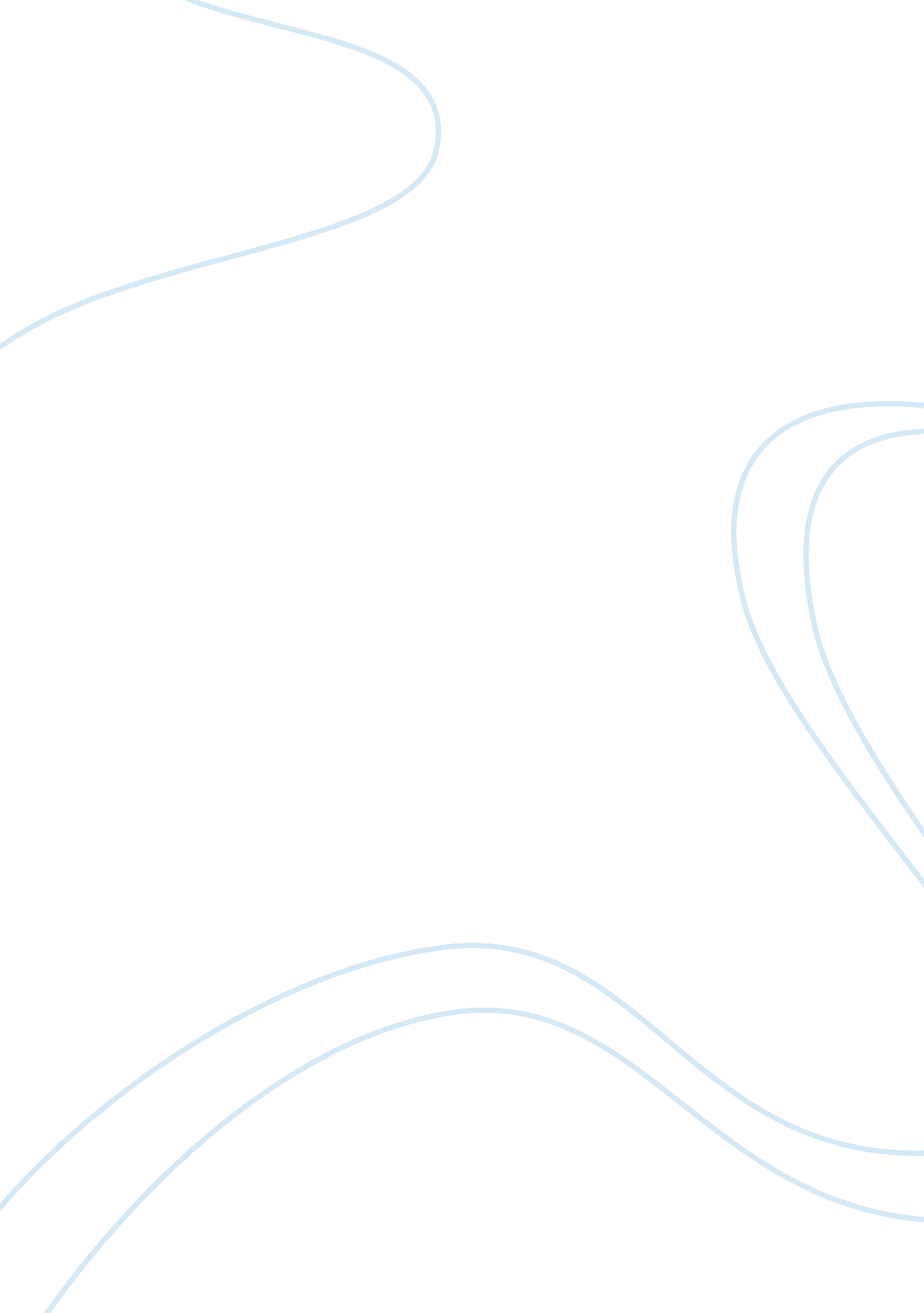 Cultural effects of globalization – assignmentSociology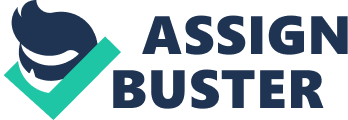 Buy Essays On The Effects Of Globalization Economic globalization may impact culture. Populations may mimic the international flow of capital and labor markets in the form of immigration and the merger of cultures. Foreign resources and economic measures may impact different native cultures and may cause assimilation of a native people. As these populations are exposed to the English language, computers, western music, and North American culture, changes are being noted in shrinking family size, immigration to larger cities, more casual dating practices, and gender roles are transformed. Experts noted two contrary trends in culture due to economic globalization. At Best Essay Forum, We provide the best essays, dissertations and reports for our clients, which are 100% Plagiarism free as our professional writers write them. Essays, dissertations and reports are written by qualified degree holders of bachelors, Masters and PhD. They produce your academic assignments with much attention by fulfilling the requirements. Yu argued that culture and industry not only flow from the developed world to the rest, but trigger an effort to protect local cultures. He notes that economic globalization began after World War II, whereas internationalization began over a century ago. Experts wrote about the “ McDonaldization” of society and how fast food businesses spread throughout the United States and the rest of the world, attracting other places to adopt fast food culture. They describe other businesses such as The Body Shop, a British cosmetics company, that have copied McDonald’s business model for expansion and influence. In 2006, 233 of 280 or over 80% of new McDonald’s opened outside the US. In 2007, Japan had 2, 828 McDonald’s locations. “ With an estimated 210 million people living outside their country of origin (International Labor Organization [ILO] 2010), international migration has touched the lives of almost everyone in both the sending and receiving countries of the Global South and the Global North” Because of advances made in technology, human beings as well as goods are able to move through different countries and regions with relative ease. “ The geography of contemporary globalization is related closely to the history of colonialism and imperialism even if this is not usually made explicit in globalization theory”. Colonialism created links between various societies across the world that encouraged some people to leave their original countries to work in another country. “ Globalization theories have, by and large, neglected race and ethnicity in their accounts of the making of the new global order”. “ International migrants facilitate globalization processes by linking together disparate peoples and places into an increasingly single, shared global political-economic context. Those who are not separated from their families still have a desire to migrate because “ knowledge of living standards and social conditions across countries has become increasingly more available, especially through travel; both the real and symbolic reduction of time and distance have created powerful incentives for people to move”. 